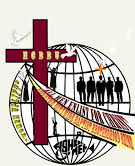 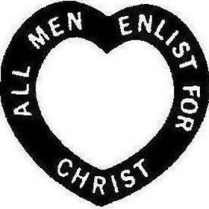 Brotherhood Motto: Teach the word in the home with a consecrated heart, following in the footsteps of the Savior leading all men to God.HOUSTON CITYWIDE BAPTIST BROTHERHOOD UNION                                     PERSONAL PLEDGE FORMNAME: _________________________________________________________________    ADDRESS 1:  _____________________________________________________________ ADDRESS 2:  _____________________________________________________________        CITY:  _________________________________ STATE: ______________ ZIP: _________  PHONE: _________________________________________________________________  EMAIL: __________________________________________________________________ CHURCH: ______________________________________________________________________CHURCH ADDRESS: ___________________________________________________________________________________________________________________________________________CHURCH PHONE NO. ___________________________________________________________CHURCH EMAIL: _______________________________________________________________AMOUNT OF PLEDGE LAST YEAR: $_______________________________________________AMOUNT PLEDGED THIS YEAR: $ _________________________________________________Make all checks payable to: Houston Citywide Baptist Brotherhood UnionThank you for supporting your Houston Citywide Baptist Brotherhood & Women's Uplift Union 